泰经典升级版5晚7天行程单Pro Max曼芭双飞之旅🇹🇭行程安排费用说明其他说明产品编号xl1708402386MN出发地浙江省-绍兴市目的地泰国-曼谷-芭提雅行程天数6去程交通飞机返程交通飞机参考航班无无无无无产品亮点酒店：全程网评五钻酒店酒店：全程网评五钻酒店酒店：全程网评五钻酒店酒店：全程网评五钻酒店酒店：全程网评五钻酒店产品介绍绝无自费·2站购物·仅售2299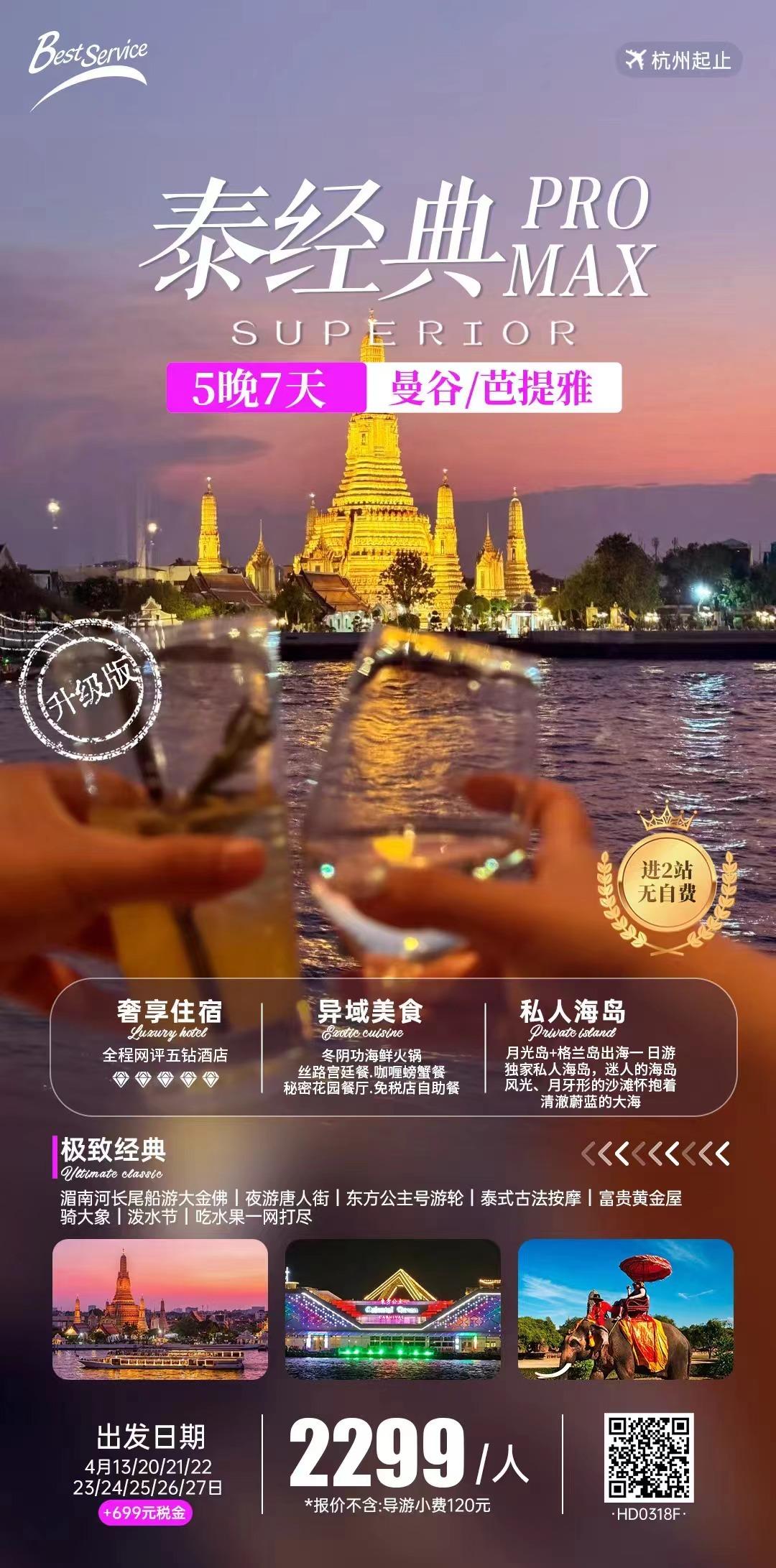 绝无自费·2站购物·仅售2299绝无自费·2站购物·仅售2299绝无自费·2站购物·仅售2299绝无自费·2站购物·仅售2299行程详情天数费用包含一、赠送项目：旅游包、行李牌一、赠送项目：旅游包、行李牌一、赠送项目：旅游包、行李牌费用不包含1）境外导游服务费100元/人（领队机场收取）1）境外导游服务费100元/人（领队机场收取）1）境外导游服务费100元/人（领队机场收取）预订须知■温馨提示：本产品价格会根据实际成本变化作相应调整，同一团队会出现价格差异现象，以每位游客预定产品时的价格为该客人最终价格！■温馨提示1、“安全出行 文明旅游”旅途中请自觉遵守社会公德，尊重当地习俗。保险信息1．出团时请携带本人身份证原件，儿童请备户口簿原件。护照如旅客自行保管的，请务必带至机场。